Be Prepared to help in a disaster. 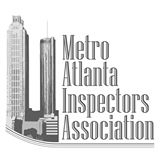 Come join us for an all-day Disaster Assessment training course.  Wednesday February 19, 2020; Registration 7:30 am 8:00 am to 4:30 pm Gwinnett Justice & Administration Center	75 Langley Drive, Lawrenceville, GA 30046  Second floor Conference Room CCost $120.00 (fee includes training material and ATC handbook 20-1 and 45)1 hour lunch will be on your ownNo door registration will be available, you must pre-register. Register at:  https://www.aiaga.org/events/disaster-response-training-5/Anyone is invited to attend, but in order to be registered with California Emergency Management Agency (CalEMA) Safety Assessment Program (SAP) you must be A Building Official or A Building Inspector (see full list on back): 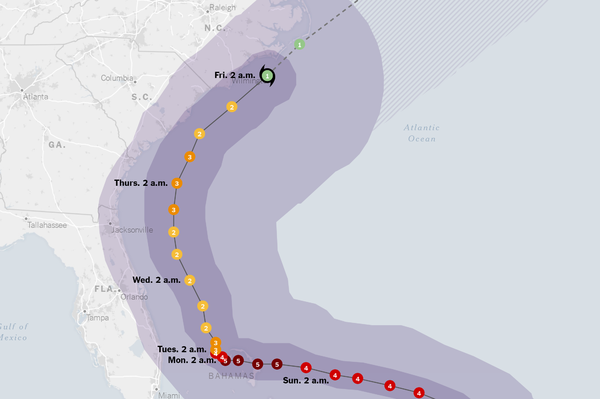 Cal OES Safety Assessment Program Approved Licenses & Certifications Card Designation Prof. License/Cert Agency Architect, Any state Civil Engineer Civil Engineer, Any state Structural Engineer Structural Engineer, Any state Geotechnical Engineer Geotechnical Engineer, Any state Engineering Geologist Engineering Geologist, Any state Building Inspector DSA School Construction CA DGS/ DSA Inspector, Classes 1 & 2 Building Inspector OSHPD Hospital Inspector CA OSHPD Class A Building Inspector Registered Const. Insp. Div. II ACIA Building Inspector Building Inspector ICC Building Inspector Combination Inspector ICC Building Inspector Combination Dwelling Inspector ICC Building Inspector Commercial Building Inspector ICC Building Inspector Residential Building Inspector ICC Building Inspector Residential Combination Inspector ICC Building Inspector Building Plans Examiner ICC Building Inspector Combination Plans Examiner ICC Building Inspector Building Code Official ICC Building Inspector Certified Building Official ICC Building Inspector Master Code Professional ICC Public Works Inspector Registered Const. Insp. Div. IV ACIA Public Works Inspector Construction Inspector City of Los Angeles